Platforma zakupowa 		Dotyczy: postępowania w trybie podstawowym na zakup i dostawę oprogramowań, sprawa nr 41/21, (ID: 526583). Zgodnie z postanowieniami art. 222 ust. 5 ustawy Prawo zamówień publicznych (Dz. U. z 2021 r. poz. 1129 z późn. zm.), poniżej przedstawiam informacje jawne ogłoszone przez Zamawiającego na otwarciu ofert ww. postępowania, tj. nazw Wykonawców, którzy złożyli oferty oraz zaoferowali następujące ceny:                        DOWÓDCApłk Janusz KRUPA Urszula VUKOMANOVIĆ 261 824 215
03.11.2021 r.
T-2611, Zwrot do wykonawcy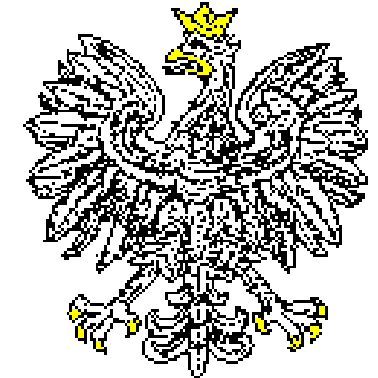 JEDNOSTKA WOJSKOWANR 2063Nr: JW2063.SZPubl.2611.41.09.2021Data..........................................................02-097 W a r s z a w a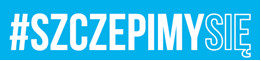 Warszawa, dnia ………….2021 r.Numer ofertyNazwa (firma), adres wykonawcy,
 NIP i REGON Część Cena (zł)1.ATDI sp. z o.o. 
00-636 Warszawa ul. Nowy Świat 54/56
NIP: 525 24 95 251,
REGON: 142 71 90 50V115 000,012.Compro Jolanta Olszewska
41-400 Mysłowice, ul. Kotarbińskiego 19
NIP: 634 16 79 705, 
REGON: 240 44 32 14I16 226,162.Compro Jolanta Olszewska
41-400 Mysłowice, ul. Kotarbińskiego 19
NIP: 634 16 79 705, 
REGON: 240 44 32 14II11 070,002.Compro Jolanta Olszewska
41-400 Mysłowice, ul. Kotarbińskiego 19
NIP: 634 16 79 705, 
REGON: 240 44 32 14III104 474,972.Compro Jolanta Olszewska
41-400 Mysłowice, ul. Kotarbińskiego 19
NIP: 634 16 79 705, 
REGON: 240 44 32 14IV87 726,062.Compro Jolanta Olszewska
41-400 Mysłowice, ul. Kotarbińskiego 19
NIP: 634 16 79 705, 
REGON: 240 44 32 14VI43 050,003.Paweł Owczarzak EUPOL
63-000 Środa Wielkopolska,
ul. Palinkiewicza 3
NIP: 786 14 93 189, 
REGON: 634 28 82 43I21 684,903.Paweł Owczarzak EUPOL
63-000 Środa Wielkopolska,
ul. Palinkiewicza 3
NIP: 786 14 93 189, 
REGON: 634 28 82 43II14 905,143.Paweł Owczarzak EUPOL
63-000 Środa Wielkopolska,
ul. Palinkiewicza 3
NIP: 786 14 93 189, 
REGON: 634 28 82 43III100 457,793.Paweł Owczarzak EUPOL
63-000 Środa Wielkopolska,
ul. Palinkiewicza 3
NIP: 786 14 93 189, 
REGON: 634 28 82 43IV84 574,80